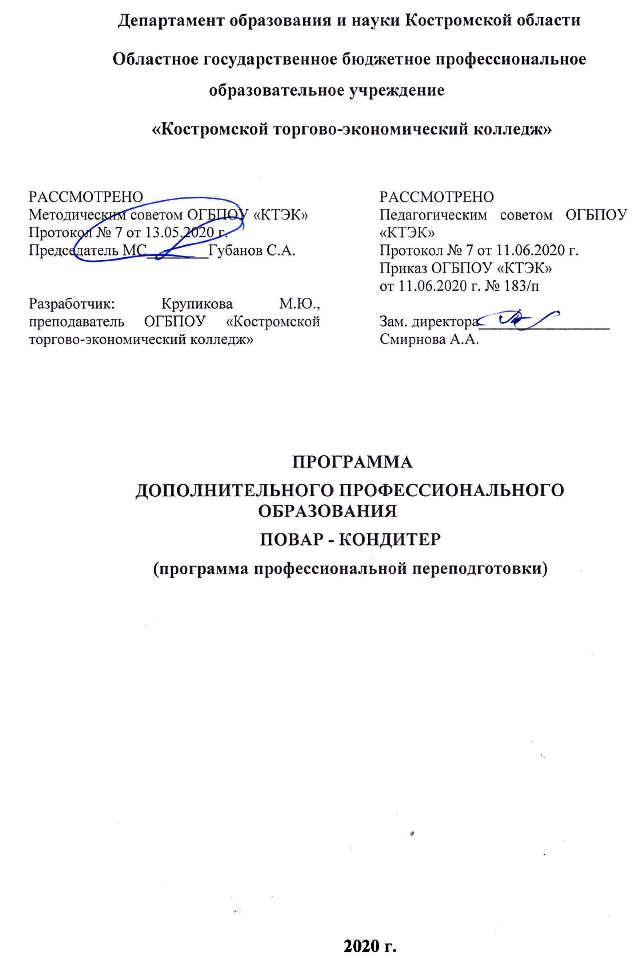 ОПИСАНИЕ  ПРОГРАММЫ1. Название программы: Программа дополнительного профессионального образования «Повар – Кондитер» (программа профессиональной переподготовки).2. Категория слушателей: Лица,  имеющие/получающие   высшее и (или) среднее профессиональное образование и (или) лица,  имеющие профессию рабочего или должность служащего, с целью получения нового вида профессиональной деятеьности.3. Цель освоение программы: Формирование у слушателей компетенции по изготовлению кулинарной, кондитерской и шоколадной продукции и ее презентация.4. Форма обучения: Очно-заочная (вечерняя) с применением дистанционных образовательных технологий. Объем 286 час. (срок обучения 2 мес.).5. Освоение программы предполагает достижение уровня квалификации повара-кондитера в соответствии с нормативными документами: - «Федеральным государственный образовательным стандартом Среднего профессионального образования по профессии 43.01.09 «Повар, кондитер», утвержденный Приказом Министерства образования и науки РФ от 9 декабря 2016 г. № 1569;- профессиональным стандартом «Повар», утвержденного Приказом Минтруда и социальной защиты РФ от 08.09.2015 г. № 610н.;- профессиональным стандартом «Кондитер», утвержденным Приказом Минтруда и социальной защиты РФ от 07.09.2015 г. № 597 н.6. Образовательные результаты: Слушатель, освоивший программу, должен обладать профессиональными компетенциями:- Выполнение заданий повара по приготовлению, презентации и продаже блюд, напитков и кулинарных изделий;- Изготовление теста, начинок и полуфабрикатов для кондитерской и шоколадной продукции по заданию кондитера;- Изготовление кондитерской и шоколадной продукции по заданию кондитера;- Презентация кондитерской и шоколадной продукции под руководством кондитера;- Изготовление, творческое оформление, подготовку к реализации хлебобулочных изделий и хлеба разнообразного ассортимента;- Изготовление, творческое оформление, подготовку к реализации пирожных и тортов разнообразного ассортимента;- Упаковка готовой кондитерской и шоколадной продукции на вынос по заданию кондитера.7. Результаты обучения:В результате освоения программы слушатель должен приобрести знания и умения, необходимые для качественного изменения перечисленных выше профессиональных компетенции. Слушатель должензнать:нормативные правовые акты, регулирующие деятельность организаций питания;рецептуры и технологии приготовления блюд, напитков и кулинарных изделий;требования к качеству, срокам и условия хранения, признаки и органолептические методы определения доброкачественности пищевых продуктов, используемых в приготовлении блюд, напитков, кулинарных и кондитерских изделий, шоколадной продукции;назначение, правила использования технологического оборудования, производственного инвентаря, инструмента, весоизмерительных приборов, посуды, используемых в приготовлении блюд, напитков и кулинарных изделий, и правила ухода за ними;технологии изготовления кулинарной,  кондитерской и шоколадной продукции;правила пользования сборниками рецептур изготовления кулинарной, кондитерской и шоколадной продукции;принципы и приемы презентации кондитерской и шоколадной продукции потребителям;методы минимизации отходов сырья, используемого при изготовлении кондитерской и шоколадной продукции с учетом соблюдения требований качества;пищевую ценность видов кулинарной  продукции;требования охраны труда, производственной санитарии и пожарной безопасности в организациях общественного питания.уметь:производить работы по подготовке рабочего места и технологического оборудования, производственного инвентаря, инструмента, весоизмерительных приборов, используемых при приготовлении блюд, напитков и кулинарных изделий;соблюдать стандарты чистоты на рабочем месте основного производства организации питания;применять регламенты, стандарты и нормативно-техническую документацию, используемую при производстве блюд, напитков и кулинарных изделий;замешивать тесто, готовить начинки и полуфабрикаты для кондитерской и шоколадной продукции;процеживать, просеивать, протирать, замешивать, измельчать, формовать сырье, используемое для приготовления  кулинарных блюд, кондитерской и шоколадной продукции;порционировать (комплектовать) кондитерскую и шоколадную продукцию;безопасно использовать технологическое оборудование для изготовления кулинарных блюд;соблюдать санитарно-гигиенические требования и требования охраны труда и пожарной безопасности;эстетично и безопасно упаковывать готовую кондитерскую и шоколадную продукцию на вынос.иметь (практический опыт):работы с тепловым, механическим и холодильным оборудованием;подготовки к работе основного производства организации питания и своего рабочего места в соответствии с инструкциями и регламентами организации питания;приготовления блюд из мяса и мясных продуктов, домашней птицы и дичи по заданию повара;приготовления блюд из яиц и творога по заданию повара;приготовления блюд и гарниров из макаронных изделий по заданию повара;приготовления мучных блюд, выпечных изделий из теста с фаршами, пиццы, по заданию повара;приготовления горячих напитков по заданию повара;Приготовления холодных и горячих сладких блюд, десертов по заданию повара;приготовления и оформления салатов, основных холодных закусок, холодных рыбных и мясных блюд по заданию повара;приготовления и оформления супов, бульонов и отваров по заданию повара;приготовления холодных и горячих соусов, отдельных компонентов для соусов и соусных полуфабрикатов по заданию повара;упаковки готовых блюд, напитков и кулинарных изделий на вынос по заданию повара;приготовления полуфабрикатов, начинок и теста для кондитерской и шоколадной продукции;упаковки готовой кулинарной, кондитерской и шоколадной продукции, напитков.Учебный планКалендарный учебный график 10. Организационно–педагогические условия10.1 Материально-технические условия реализации программы10.2. Кадровые ресурсы10.3. Учебно-методическое обеспечение программыОсновные источники:ГОСТ 30390-2013. Услуги общественного питания. Продукция общественного питания, реализуемая населению. Общие технические условия.ГОСТ 31986-2012. Услуги общественного питания. Метод органолептической оценки качества продукции общественного питания. ГОСТ 31987-2012. Услуги общественного питания. Технологические документы на продукцию общественного питания. Общие требования к оформлению, построению и содержанию.ГОСТ 31988-2012.Услуги общественного питания. Метод расчета отходов и потерь сырья и пищевых продуктов при производстве продукции общественного питания.ГОСТ 32691-2014. Услуги общественного питания. Порядок разработки фирменных и новых блюд и изделий на предприятиях общественного питания.Семичева Г.П. // Приготовление и оформление холодных блюд и закусок: учебник для студ. учреждений сред. проф. образования / Г. П. Семичева. М.: Издательский центр «Академия», 2017. - 208 с.Васюкова А.Т. // Организация процесса приготовления и приготовление сложной холодной кулинарной продукции: учебник / А.Т. Васюкова. – Москва: РУСАЙНС, 2017. – 224 с.Качурина Т. А. // Контрольные материалы по профессии «Повар»: учеб. пособие / Т.А.Качурина. - М.: Издательский центр «Академия», 2011. - 176 с.Качурина Т. А. // Приготовление блюд из рыбы: учебник для студ. / Т. А. Качурина. — М.: Издательский центр «Академия», 2016. — 160 с.Андонова, Н. И. // Организация и ведение процессов приготовления, оформления и подготовки к реализации горячих блюд, кулинарных изделий, закусок сложного ассортимента с учетом потребностей различных категорий потребителей, видов и форм обслуживания : учебник / Н. И. Андронова ; Т. А. Качурина. Москва: Академия, 2018. – 256 с. Барушников, Ю. М. Охрана труда в пищевой промышленности, общественном питании и торговле: учебное пособие / Ю. М. Барушников ; А. С. Максимов. Москва: Академия, 2017. – 320 с.Бурчакова И.Ю., Ермилова С.В. // Организация и ведение процессов приготовления, оформления и подготовка к реализации хлебобулочных, мучных кондитерских изделий сложного ассортимента / И.Ю. Бурчакова, С.В. Ермилова. – М.: Издательский центр «Академия», 2017. – 384 с.Бутейкис Н.Г. // Технология приготовления мучных кондитерских изделий / Н.Г. Бутейкис. - М.: Издательский центр "Академия". 2016. – 304 с.Минифай Б.У. // Шоколад, конфеты, карамель и другие кондитерские изделия / Б.У. Минифай. СПб.: Профессия, 2018. – 816 с.Электронные ресурсы:http://www.knigka.su/other_books/kulinar_books/384162-organizacija-processa-prigotovlenija-i.htmlhttps://www.gastronom.ru/text/temperirovanie-shokolada-doma-1010681https://zen.yandex.ru/media/chocoyamma/kak-temperirovat-shokolad-masterklass-5c9343ba573e4700b4e6b89e?utm_source=serphttps://vtk-moscow.ru/engine/rabota-s-izomaltom-master-klass-v-domashnix-usloviyax/http://dgficc.com/post/1611http://mnogoretseptov.ru/gato.htmlhttps://www.gastronom.ru/recipe/group/1596/ptifury11. Оценка качества освоения программы 11.1 Формы текущего контроля успеваемости и итоговой аттестации по программе: 11.2 Примеры оценочных материалов для разделов учебной программы:По окончании обучения проводится итоговая аттестация. Итоговая аттестация включает в себя выполнение практической квалификационной работы по профессии. Обучающийся за 6 часов должен приготовить:- рыбу жареную с картофелем по-ленинградски;- пирожные песочные (в количестве 5 штук) и оформить их самостоятельно.11.3 Критерии и шкала оценки для итоговой аттестации по программе:Слушатель считается успешно прошедшим итоговую аттестацию по программе дополнительного профессионального образования «Повар-кондитер» при получении не менее 15 баллов за выполненную работу.№ п/пНаименование разделаВсего, часАудиторныезанятияАудиторныезанятияДистанционныезанятияДистанционныезанятияСРС, час.Промежу-точнаяаттестация, час № п/пНаименование разделаВсего, часиз нихиз нихиз нихиз нихСРС, час.Промежу-точнаяаттестация, час № п/пНаименование разделаВсего, частеоретические занятия (лекции)Лабораторно-практические  занятия  теоретические занятия (лекции)практические  занятия  СРС, час.Промежу-точнаяаттестация, час 123456789Товароведение продовольственных товаров12822зачетСанитария и гигиена642зачетТехническое оснащение и охрана труда66зачетПравовые основы профессиональной деятельности642зачетПМ 01 Выполнение работ по профессии рабочего 16675 Повар130экзаменМДК 01.01 Технология приготовления простой и основной кулинарной продукции581230412зачетПрактика2 нПМ 02 Выполнение работ по профессии рабочего 12901 Кондитер120экзаменМДК 02.01 Технология приготовления простых хлебобулочных, мучных кондитерских изделий48122466зачетПрактика2 нИтоговая аттестацияИтоговая аттестация6-----Квалифика-ционный экзаменВсего:Всего:286Наименование разделов (дисциплин, практик, стажировок, иных видов учебной деятельности) Объем  нагрузки, ч.Учебные неделиУчебные неделиУчебные неделиУчебные неделиУчебные неделиУчебные неделиУчебные неделиУчебные неделиУчебные неделиНаименование разделов (дисциплин, практик, стажировок, иных видов учебной деятельности) Объем  нагрузки, ч.1234567891 Товароведение продовольственных товаров12122 Санитария и гигиена663 Техническое оснащение и охрана труда664 Правовые основы профессиональной деятельности665 Технология приготовления простой и основной кулинарной продукции583028Практика7236366 Технология приготовления простых хлебобулочных, мучных кондитерских изделий483612Практика72243612Квалификационный экзамен6Вид ресурсаХарактеристика ресурса и количествоАудиторияОборудована компьютером, проектором и экраном, учебные столы и стульяУчебный кондитерский цехСтолы производственные, плиты электрические, пароконвектомат, куттер, мясорубка, слайсер, блендер, конвекционная печь, миксер планетарный, аппарат шоковой заморозки, машины для темперирования шоколада, аэрограф, лампа для карамелиПрограммное обеспечение для реализации программы на основе дистанционных образовательных технологий или в рамках смешанного обученияДистанционное обучение в системе MOODLEКанцелярские товарыБумага для принтера, ручки шариковыеИнвентарь, инструменты, приспособленияДоски маркированные, ножи,  гранитная, формы для конфет, паллеты, силиконовые жгуты, лопатки, кольца, кондитерские мешки, венчики, силиконовые коврики и формы, емкости, прессы Вид ресурсаХарактеристика ресурса и количествоРуководитель проекта/кураторРуководитель ресурсного центраРазработчик контентаПреподавательЛектор ПреподавательМодераторПреподавательТьютор ПреподавательНаименование разделов учебного плана Технология и/или метод(ы) проведения оценочного мероприятия Шкала оценки (баллы, «зачтено» / «не зачтено»)Размещение оценочных материалов Товароведение продовольственных товаровТА«зачтено» / «не зачтено»Сайт  колледжаСанитария и гигиенаТА«зачтено» / «не зачтено»Сайт колледжаТехническое оснащение и охрана трудаТА«зачтено» / «не зачтено»Сайт  колледжаПравовые основы профессиональной деятельностиТА«зачтено» / «не зачтено»Сайт  колледжаПМ 01 Выполнение работ по профессии рабочего 16675 ПоварэкзаменбаллУчебно-кулинарный цехМДК 01.01 Технология приготовления простых хлебобулочных, мучных кондитерских изделийТА«зачтено» / «не зачтено»Сайт  колледжаПрактикаВР«зачтено» / «не зачтено»ПМ 02 Выполнение работ по профессии рабочего 12901 КондитерэкзаменбаллУчебно-кулинарный цехМДК 02.01 Технология приготовления простых хлебобулочных, мучных кондитерских изделийТА«зачтено» / «не зачтено»Сайт колледжаПрактикаВР   «зачтено» / «не зачтено»Итоговая аттестацияквалификационный экзаменбаллУчебно-кулинарный цехКритерии оцениванияБаллРабота в соответствии с требованиями ТБ и ОТ 1Работа в соответствии с требованиями гигиены и санитарии1Обработка рыбы, порционирование1Гарнир (соответствие нарезки)1Внешний вид блюда «Рыба по-ленинградски»2Вкус блюда2Технологический процесс приготовления пирожных1Работа с кондитерским мешком2Отделка, декорирование 2Текстура2Вкус2Общее впечатление 2Вес1ИТОГО:20